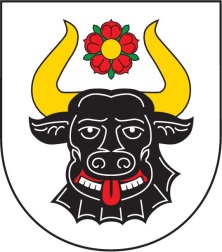 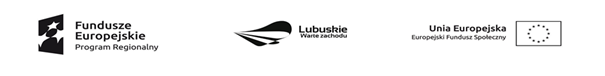 Zamawiający dopuszcza składanie ofert równoważnych, będące produktami tożsamymi w kontekście obowiązującego standardu dla produktów wymaganych przez Zamawiającego.  Dopuszcza się urządzenia o parametrach lepszych od wskazanych w opisie przedmiotu zamówienia (parametry minimalne). Należy do oferty dołączyć opis produktu równoważnego.Komputer przenośny (Laptop) z oprogramowaniem – 4 sztukGłośniki – 4 sztukaUrządzenie wielofunkcyjne – 3 sztukiProcesorIntel Core i5 lub Ryzen 5Ekran15.6 [CAL]Pamięć RAMZainstalowana- 4[GB], max. Pojemność – 8[GB]Dysk twardyPOJEMNOŚĆ 500[GB], interfejs: SSDKarta graficznaATI, Intel  HD, pamięć – 1024 MBKarta dźwiękowaHD AUDIOKarta sieciowaBezprzewodowaPorty/złączaUSB 3.0 – 2SZT. CZYTNIK KART PAMIĘCI 5w1, HDMI, VGANapęd optycznyDVD+/-RW/RAMCzas Pracy na baterii3hDodatkiPakiet MS OFFICE 2019 standard  program antywirusowy, torba.System operacyjnyWINDOWS 10 64 [bit] wersja językowa: POLSKACertyfikaty i standardyZgodne z certyfikatem CERodzaj Głośniki komputeroweIlość kanałów 2.1Pilot TakFunkcje Radio FMInterfejsKabel jack, bluetoothTypUrządzenie wielofunkcyjneTechnologia drukuAtramentowaRodzajKolorInterfejsUSB, WifiPojemność tuszuDo 5000 stron 